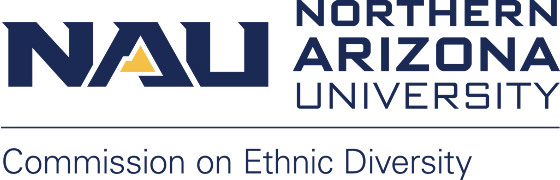 Northern Arizona University sits at the base of the San Francisco Peaks, on homelands sacred to Native Americans throughout the region. We honor their past, present, and future generations, who have lived here for millennia and will forever call this place home.MEETING INFORMATION: Date: Monday, April 6, 2022Time: 12:00 p.m. – 1:30 p.m.Room: In-person at the Oak Creek room University Union OR Zoom Join Zoom Meetinghttps://nau.zoom.us/j/81045936088Meeting ID: 810 4593 6088Password: 832472 AGENDA  I.  Call to Order, Land Acknowledgement and IntroductionsII.  Approval of March minutesIII. UpdatesUpdates from CoComHSI Initiative Happenings at the IMQIV. Discussion topics2021 – 2022 President’s Award for Ethnic Diversity BallotStrategic Roadmap Breakout RoomsStaggering CED LeadershipV. Public Announcements